Murielle PAHAUT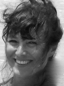 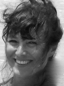 Via Antonio Vivaldi, 2								24046 Osio Sotto (BG) ITALYMobile phone +: 00 39 339 52 96 007E-mail: murielpahaut@hotmail.comWeb site: https://it.linkedin.com/in/murielle-pahaut-87502226Born on 19 June 1970, Rocourt BelgiumTRANSLATOR ITALIAN/ENGLISH – FRENCH TEACHER – GUIDEMASTER IN HISTORY OF ART & ARCHAEOLOGYTEACHING DIPLOMA OF HIGHER LEVEL OF SECONDARY EDUCATION FIELDS OF COMPETENCES AND EXPERIENCETRANSLATIONDelivering accurate and appropriate translations from English and Italian into French, my mother tongue of different types of documents (technical, commercial, advertising, tourism materials).Since 2016, Translator for a publisher of art books: PROMOPRESS Promotora de prensa internacional s.a., Barcellona, Spain.Since 2008, Translator for translation agencies in Italy: Globe Group Srl (Perugia), Studio Rossella Sardi (Milan), Studio Hispania SNC (Milan), Neno Services Languages (Brescia), Studio Bernardini (Bergamo), etc.TEACHING  Providing group training or private lessons relevant to learners' needs and appropriate to specific purposes.▪ French as a Foreign Language ITALY  Since 2007, French teacher in various private schools (Inlingua, British&More, British Institutes, Espace Srl, Multi Method Languages, ELV, etc.) and several secondary schools, Milano and Bergamo.GREECEFrench teacher in CEPU school, Athens, 2006-2007.BELGIUM French classes, adults, Hellenic Centre of Culture and Training, Centre AGORA, Liège, 1999-2003.▪ French, History and History of art in secondary schools Lower and higher secondary schools in Liege, Belgium, 2003-2004. TOURISM: in Greece Guide: travel agencies, ERKINA and ARC TRAVEL, Paros, Greece, from April to September 2006.    Guided tours across the Cyclades (Paros, Antiparos, Naxos, Mykonos, Delos and Santorini).  Welcoming customers and clerical work: travel agency, PERANTINOS, Paros, Greece, 2006.GUIDING AND GIVING PRESENTATIONS: in BelgiumGallo-Roman Museum, Tongres: permanent collection, temporary exhibitions and managing workshops for children, 1999 – 2004. Province de Liege: various conferences 2000 – 2004.Art & Fact, Cultural association, Liège: exhibitions and guided tours of Liege, 1998 - 2000W' Allons-nous, cultural association, Liège, 1999 - 2000.ARCHAEOLOGY Taking part in the French Mission of the Excavations in Tanis (Egypt) and in Paris, research work and excavations, 1995-1997.MISCELLANOUS Since 2012, volunteer work with an international exchange association in Greece: permaculture, eco-building, etc.Design, organization and management of creative workshops for children: creations of frescos, paintings, sculptures, drawings, etc. Various arts centres and creative workshops in Liège, Belgium, 1996-1999.EDUCATION1982-1988Secondary School: main subjects: Latin-Greek, Institut Saint Sépulcre, Liège.1988-1994 Master in History of Art & Archaeology, University of Liège.Orientation History of Art & Archaeology of Antiquity.Degree obtained with honours. 2003-2004Teaching diploma of Higher Level of Secondary Education.Degree obtained with honours.LANGUAGE SKILLSFrench: mother tongue.Italian: fluent, excellent level in both speaking and writing. English: good level in both speaking and writing.  Greek: working knowledge in both speaking and writing.  COMPUTER SKILLS Knowledge of Windows, Word, PowerPoint, Excel, Outlook, etc.CAT Tools: Wordfast, Memsource, SDL, Omega.TRAVELLINGGreece: many stays since 1995, in Athens from September 2005 to December 2005 and on Paros from April to September 2006.Egypt: archaeological excavations in June 1996.